СУМСЬКА МІСЬКА РАДАVIІІ СКЛИКАННЯ XIV СЕСІЯРІШЕННЯЗ метою ефективного використання коштів для здійснення заходів з підвищення енергоефективності у бюджетній сфері, враховуючи 
листи управління освіти і науки Сумської міської ради 
від 27.10.2021 № 13.01-18/1842, 03.11.2021 № 13.01-18/1893, 
03.11.2021 № 13.01-18/1895, управління капітального будівництва та 
дорожнього господарства Сумської міської ради від 05.11.2021 № 1111/09.04, управління охорони здоров’я Сумської міської ради від 01.11.2021 
№ 24.01-04/1077, відділу культури Сумської міської ради від 26.10.2021 
№ 371/25.03-11, службову записку Департаменту фінансів, економіки та інвестицій Сумської міської ради від 01.11.2021 № 3775/04.04.10-22, 
відповідно до розпорядження Кабінету Міністрів України від 28 жовтня 2021 р. № 1337-р «Деякі питання розподілу у 2021 році субвенції з державного 
бюджету місцевим бюджетам на здійснення заходів щодо соціально-економічного розвитку окремих територій», рішення виконавчого комітету Сумської міської ради від 09 листопада 2021 року № 640 «Про редакційне уточнення назви об’єктів (заходів), зазначених у додатку 1 до розпорядження Кабінету Міністрів України від 28 жовтня 2021 р. № 1337-р «Деякі питання розподілу у 2021 році субвенції з державного бюджету місцевим бюджетам на здійснення заходів щодо соціально-економічного розвитку окремих територій» та розподіл обсягу міжбюджетних трансфертів з державного бюджету 
та обласного бюджету Сумської області на 2021 рік», 



керуючись статтею 25 Закону України «Про місцеве самоврядування в Україні», Сумська міська радаВИРІШИЛА:Внести зміни до рішення Сумської міської ради від 18 грудня 2019 року №6108-МР «Про Програму підвищення енергоефективності в бюджетній 
сфері Сумської міської територіальної громади на 2020-2022 роки» 
(зі змінами), а саме:1.1. Розділ 1. «Загальна характеристика Програми» додатку 1 до 
рішення Сумської міської ради від 18 грудня 2019 року № 6108 - МР 
«Про Програму підвищення енергоефективності в бюджетній сфері Сумської 
міської територіальної громади на 2020-2022 роки» (зі змінами) викласти 
в новій редакції згідно з додатком 1 до цього рішення.1.2. Додаток 2 «Напрями діяльності, завдання та заходи Програми підвищення енергоефективності в бюджетній сфері Сумської міської  територіальної громади на 2020-2022 роки», додаток 3 «Перелік завдань Програми підвищення енергоефективності в бюджетній сфері Сумської міської  територіальної громади на 2020-2022 роки», додаток 4 «Результативні показники виконання завдань Програми підвищення енергоефективності в бюджетній сфері Сумської міської територіальної громади на 2020-2022 роки, додаток 5 «Очікувані результати від реалізації Програми підвищення енергоефективності в бюджетній сфері Сумської міської  територіальної громади на 2020-2022 роки» викласти в новій редакції згідно з додатками 2, 3, 4, 5 до цього рішення.2. Координацію виконання даного рішення покласти на 
першого заступника міського голови Бондаренка М.Є.Сумський міський голова                                                       Олександр ЛИСЕНКОВиконавець: Липова С.А.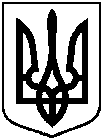 від 24 листопада 2021 року № 2278 – МР м. СумиПро внесення змін до рішення Сумської міської ради від 18 грудня 2019 року 
№ 6108-МР «Про Програму підвищення енергоефективності в бюджетній сфері Сумської міської територіальної громади на 2020-2022 роки» 
(зі змінами)»